Государственное                                              учреждение здравоохранения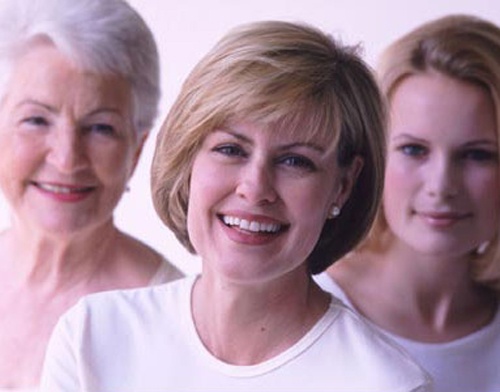 «Городская клиническая больница № 2 г. Тулы имени Е.Г.Лазарева»Медицинский Центр (ул. Галкина,31-А)МИЛЫЕ ДАМЫ!10  апреля  2021 года с 08:00 - 14:00ДЕНЬ ОТКРЫТЫХ ДВЕРЕЙ	Главная задача - обратить внимание на важность сохранения своего здоровья. Для профилактики заболеваний молочной железы всем женщинам, начиная с 40 лет следует  проходить маммографию.  ПРОГРАММАМаммография- инструментальный метод с целью выявления патологических изменений молочных желез.Взятие мазка с шейки матки на цитологическое исследование.Консультация врача - гинеколога.Варианты предварительной записи:8-800-450-33-03 (call центр).49-96-55, 49-96 -44   -  медицинский центрчерез инфоматна сайте https://doctor71.ru.При посещении Медицинского центра необходимо иметь при себе паспорт, страховой полис, СНИЛС. С уважением, Администрация ГУЗ «ГКБ №2 г.Тулы имени Е.Г.Лазарева»